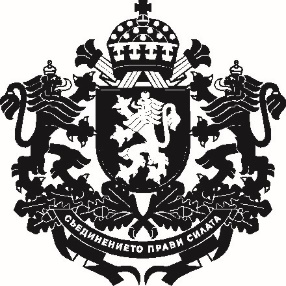 РЕПУБЛИКА БЪЛГАРИЯЗаместник-министър на земеделието, храните и горите………………………………………………………… г.ДОКЛАДот доц. д-р Янко Иванов – заместник-министър на земеделието, храните и горитеОтносно: Проект на Наредба за изискванията за директни доставки от производителя на малки количества първични продукти от растителен произходУВАЖАЕМА ГОСПОЖО МИНИСТЪР,На основание чл. 6 от Закона за храните внасям за одобряване проект на Наредба за изискванията за директни доставки от производителя на малки количества първични продукти от растителен произход.Причини, които налагат приемането на актаВ „Държавен вестник“ бр. 52 от 2020 г. е обнародван нов Закон за храните. Законът влиза в сила в деня на обнародването му в „Държавен вестник“ – 9 юни 2020 г.Съгласно § 8, ал. 1 от Преходните и заключителни разпоредби на Закона за храните, подзаконовите нормативни актове по прилагането му се приемат, съответно издават, в 6-месечен срок от влизането на закона в сила. В тази връзка е необходимо да бъде издадена Наредба за изискванията за директни доставки от производителя на малки количества първични продукти от растителен произход.С проекта на наредба се определят национални мерки в съответствие с чл. 1, параграф 3 от Регламент (ЕО) № 852/2004 на Европейския парламент и на Съвета от 29 април 2004 г. относно хигиената на храните. В националното законодателство се въвеждат правила, регулиращи директната доставка от производителя на малки количества първични продукти от растителен произход до крайния потребител или до местни обекти за търговия на дребно, директно снабдяващи крайния потребител. Тези национални правила гарантират постигането на целите на регламента.ЦелиС проекта на наредба се регламентират изискванията за директната доставка, извършена от производителя, до крайния потребител или до местни обекти за търговия на дребно, които извършват директни доставки до крайния потребител, на малки количества първични продукти от растителен произход.Целта на проекта е да бъдат създадени облекчени изисквания към лицата, които желаят да доставят директно до крайния потребител малки количества първични продукти от растителен произход, като се гарантира че добитите първични продукти отговарят на изискванията за безопасност на храните, за да се създаде възможност да предлагат на пазара добитата от тях продукция.Доставките на първични продукти от растителен произход се извършват от бизнес оператор, вписан в регистъра по чл. 24, ал. 1 от Закона за храните, в административната област по вписване и във всички съседни на нея административни области.При осъществяване на директна доставка от производителя, до крайния потребител или до местни обекти за търговия на дребно, които извършват директни доставки до крайния потребител, бизнес операторите трябва да спазват определени и облекчени хигиенни изисквания. Бизнес операторите отговарят за безопасността и качеството на първичните продукти и използват правилно продуктите за растителна защита и биоцидите, съгласно действащото законодателство.Наредбата не се прилага за отглежданите през съответната стопанска година култури, които са посочени в анкетните карти при регистриране на земеделските стопани съгласно Наредба № 3 от 1999 г. за създаване и поддържане на регистър на земеделските стопани (обн., ДВ, бр. 10 от 1999 г.)В проекта са регламентирани количествата първични продукти от растителен произход, които са определени като „малки количества“ и които могат да се доставят директно до крайния потребител или до местни обекти за търговия на дребно, които извършват директни доставки на краен потребител. Количествата първични продукти от растителен произход, които са дефинирани като „малки количества“ са определени на базата на статистически данни за произведените количества първични продукти за страната.Определени са изискванията, на които трябва да отговарят първичните продукти от растителен произход и опаковките, в които те се предлагат и съхраняват.Очаквани резултати от прилагането на актаОчакваните резултати от прилагането на акта са стимулиране на производството на първични продукти от растителен произход, скъсяване на веригата на доставка, както и създаване на облекчени изисквания към лицата, които желаят да доставят директно до крайния потребител малки количества първични продукти от растителен произход, като се гарантира че добитите първични продукти отговарят на изискванията за безопасност на храните.Анализ за съответствие с правото на Европейския съюзПроектът не съдържа разпоредби, транспониращи актове на Европейския съюз, поради което не е приложена таблица на съответствието с правото на Европейския съюз.Проектът на наредба е нотифициран по реда на Директива (ЕС) 2015/1535 на Европейския парламент и на Съвета от 9 септември 2015 година установяваща процедура за предоставянето на информация в сферата на техническите регламенти и правила относно услугите на информационното общество (ОВ, бр. L 241, 17.9.2015 г.).Финансови и други средства, необходими за прилагането на новата уредбаЗа приемането на проекта на акт не са необходими допълнителни разходи/трансфери/други плащания по бюджета на Министерството на земеделието, храните и горите. Предложеният проект не води до въздействие върху държавния бюджет и върху адресатите на наредбата.Информация за проведените обществени консултацииНа основание чл. 26, ал. 3 и 4 от Закона за нормативните актове проектът на доклад (мотиви) и проектът на наредба са публикувани за обществена консултация на интернет страницата на Министерството на земеделието, храните и горите и на Портала за обществени консултации със срок за предложения и становища 30 дни.Съгласно чл. 26, ал. 5 от Закона за нормативните актове справката за постъпилите становища и предложения, заедно с обосновка за неприетите предложения е публикувана на интернет страницата на Министерството на земеделието, храните и горите и на Портала за обществени консултации.Проектът е съгласуван в съответствие с разпоредбите на Правилата за изготвяне и съгласуване на проекти на актове в системата на Министерството на земеделието, храните и горите. Направените целесъобразни бележки и предложения са приети и отразени в приложения проект.УВАЖАЕМА ГОСПОЖО МИНИСТЪР,Във връзка с гореизложеното и на основание чл. 6 от Закона за храните, предлагам да одобрите предложения проект на Наредба за изискванията за директни доставки от производителя на малки количества първични продукти от растителен произход.С уважение,ДОЦ. Д-Р ЯНКО ИВАНОВЗаместник-министър на земеделието, храните и горитеДОМИНИСТЪРА НА ЗЕМЕДЕЛИЕТО, ХРАНИТЕ И ГОРИТЕг-жа десислава таневаОДОБРИЛ,МИНИСТЪР НА ЗЕМЕДЕЛИЕТО, ХРАНИТЕ И ГОРИТЕ:ДЕСИСЛАВА ТАНЕВАПриложениe:Проект на Наредба;Справка за отразяване на постъпилите становища;Справка за отразяване на постъпилите становища и  предложения от проведената обществена консултация;Постъпили становища.